Robert Smith        Behavior Technician[Today’s Date][341 Company Address]
[Company City, State xxxxx]
[(xxx) xxx-xxxx]
[hiring.manager@gmail.com]Dear [Mr./Mrs./Ms.] [Hiring Manager’s Name],This letter is regarding my interest in applying for the post of a Behavior Technician at [XXXYYYY organization]. My …… years of service at the same designation at [XXXXYYY organization] matches well with the requirements needed for this role.With a strong network of professional educational qualifications and committed service, I am sure to provide the best results for your patients in your organization. [XXX organization] has set the benchmark in the field of medicine due to its supreme quality of services to its patients.In my current role at [YYY organization], I oversee managing different patients who are sick or are prone to behavioral illness frequently. This role helped me understand various procedures and guidelines surrounding the field like: -Medicine and science.Leadership.behavioral analysis.Observation.Understand the patient’s mental condition.Communication with staff.Assessing the condition of the patients easily.Given an opportunity, I assure you to give my best to this job and become an asset to your organization.Looking forward to hearing from you soon.Sincerely,[Your Name]1737 Marshville Road, Alabama, (123)-456-7899, info@qwikresume.com, www.qwikresume.com© This Free Cover Letter is the copyright of Qwikresume.com. Usage Guidelines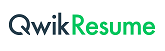 